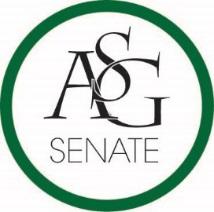 Senate AgendaOctober 6, 2015Graduate Education Auditorium, 6:00 PMCall to OrderRoll CallApproval of MinutesSpecial OrdersGuest SpeakerJessie LoydFrom camp War Eagle that is a non-profit organization on campus this week, would love to talk to us from 10-2 at the union on 10/7/15Reports (5 minutes each)Advisor’s Report, Rainer GallGraduate Assistant’s Report, Jamie WanglerPresident’s Report, Tanner BoneContinue to work on legislation Vice-President’s Report, Morgan FarmerChancellor’s Ball is Friday from 9 to 12. Shuttle will run 8:30 to 1:00amIf you would like to write legislation on sexual assault awareness get with MorganTreasurer’s Report, Raymond ToddInstalled scantron machines in Kimpell and Hillside Secretary’s Report, Meera PatelCabinet ReportsChief of Staff, Elizabeth PittmanOctober 29th we will be attending the soccer gameNovember 11th we will be at the volleyball game handing out gift cardsEnd of the month we will be having Fried Chicken War Chair of the Senate’s Report, Jace MotleyStill taking applications for ASG Historian and you do get paid.2.   Volunteer for the Chancellor’s Ball this Friday - Meera has sent out a google doc. Nominations and ElectionsPublic Comment (3 at 2 minutes each)Old BusinessNew BusinessAnnouncementsWe get a discount if we sign up for Student Alumni Association   Adjournment